ОТЧЕТО деятельности муниципальной апробационной площадкимуниципального бюджетного дошкольного образовательного учреждения детский сад комбинированного вида № 9 г. Амурска за 2018 – 2019 год.1. В соответствии с приказом администрации Амурского муниципального района Хабаровского края Управлением  образования от 30.05.2017 г. № 262-Д «О создании структурных единиц инновационной инфраструктуры в сфере муниципальной системы образования Амурского муниципального района», дошкольному образовательному учреждению был присвоен статус «Муниципальная апробационная площадка» на тему «Формирование географических представлений у детей старшего дошкольного возраста через использование познавательно-исследовательской деятельности при изучении природы Дальнего Востока» сроком на два года. Деятельность площадки за отчетный период была направлена на решение следующих задач:1. Формирование элементарных представлений об истории освоения Дальнего Востока.2. Ознакомление детей с географическим положением регионов, которые входят в состав Дальневосточного федерального округа, их символикой, названием столиц.3. Ознакомление с водным бассейном регионов Дальнего Востока (реки, озера)4. Ознакомление дошкольников с особенностями животного и растительного мира регионов Дальнего Востока.5. Ознакомление с природными достопримечательностями регионов Дальнего Востока. 6. Воспитание патриотических чувств, заботливого отношения к природе.2. Результаты деятельности:3. Перечень мероприятий по предоставлению результатов деятельности:Таким образом, за отчетный период проведено 3 заседания муниципальной апробационной площадки, которые посетило 56 педагогов города и района. Обсуждаемые вопросы на заседаниях были актуальны и востребованы. В структуру каждого  заседания включалась практическая деятельность в форме мастер-классов,  составление технологических карт НОД с применением авторских дидактических игр и пособий, открытых просмотров НОД в форме интерактивных игр, театрализованных постановок.4. Система мониторинга результатов деятельности муниципальной инновационной (апробационной) площадки.Исходя из этого, средний показатель качества проведенных заседаний муниципальной площадки составил  100%Мониторинг географический представлений у детей старшего дошкольного возраста при изучении природы Дальнего Востока.Всего педагогической работой по формированию географических представлений было охвачено 68 детей старшего дошкольного возраста.Таблица результатов диагностики географических представлений у детей старшего дошкольного возраста при изучении природы Дальнего Востока на начало учебного года (в %)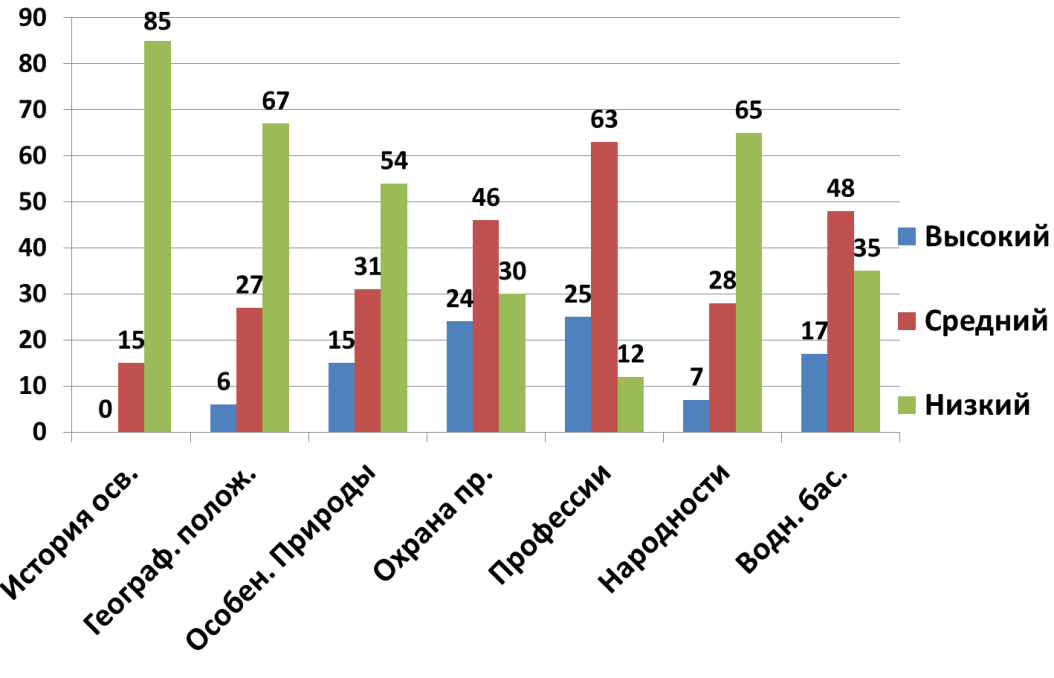 Результаты диагностики на начало года свидетельствуют о значительном затруднении детей в вопросах истории освоения родного края, географического положения регионов Дальнего Востока, культуры и быта народов Дальнего Востока. Показатель высокого уровня географических представлений на начало учебного года в среднем составил 13 %.Таблица результатов диагностики географических представлений у детей старшего дошкольного возраста при изучении природы Дальнего Востока на конец учебного года (в %)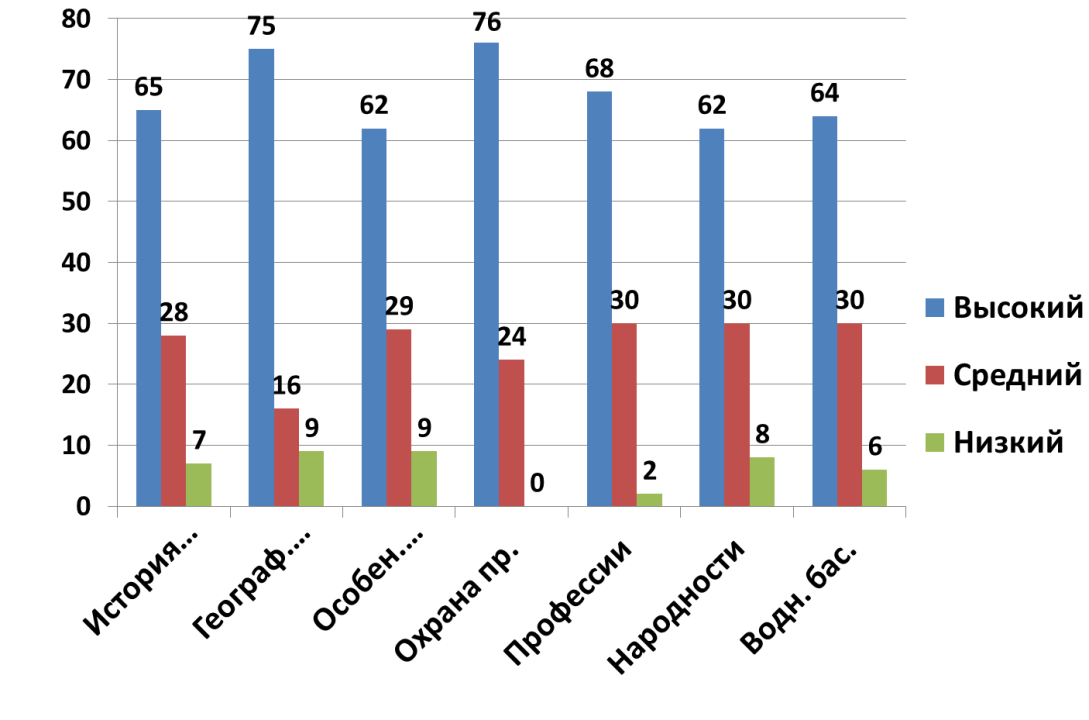 По результатам диагностики видно, что показатель высокого уровня географических представлений на конец учебного года в среднем составил 67 %. Уровень знаний детей по всем параметрам повысился в среднем на 54%. Дети имеют элементарные представления об исследователях и первопроходцах Дальнего Востока, о культуре и быте коренных народов, показывают на географической карте расположение родного края, города, регионов, входящих в состав Дальневосточного федерального округа, называют их столицы и особенности природы, различают геральдические символы. Положительному результату способствовало применение педагогами в совместной деятельности с детьми авторских дидактических игр, технологии проектной, экспериментальной деятельности, метода интеллект-карт, макетирования, моделирования, виртуальной экскурсии, организация образовательного процесса в форме интерактивных игр-викторин, театрализованных постановок. Оформление предметно-пространственной среды групп в виде мини-музеев краеведческого содержания, позволило расширить представления детей о разнообразии природы родного края, Дальнего Востока. Активное взаимодействие с социальными партнерами в форме тематических экскурсий, мастер-классов, квест-игр позволило эффективно решить задачи связанные с формированием географических представлений у дошкольников. Так же условием для успешной реализации деятельности стало сотрудничество с родителями (законными представителями) в форме мастер-классов, совместных выставок, участие в организации развивающей предметно-пространственной среды, в реализации познавательно-исследовательских проектов.Мониторинг уровня профессионального мастерства педагогов в вопросах формирования географических представлений при изучении природы Дальнего Востока. На начало учебного года большинство педагогов затруднялись в вопросах организации образовательного процесса по формированию географических представлений у детей. Повышение педагогической компетенции по данной проблеме проходило в форме дискуссий, круглых столов, решением педагогических ситуаций. Творческой группой педагогов велась активная работа по поиску эффективных форм и методов по данному направлению и внедрению их в образовательный процесс.Таким образом, наблюдается положительная динамика развития профессионального мастерства педагогов в вопросах формирования географических представлений у дошкольников, в среднем уровень педагогов повысился на 48%.5. Формами распространения опыта работы муниципальной апробационной площадки стало участие педагогов ДОУ в методических мероприятиях города:Педагоги принимали участие в различных конкурсахТемаРезультаты«Формирование географических представлений у детей старшего дошкольного возраста в процессе знакомства с историей освоения, физико-географическим положением и особенностями природы Дальнего Востока»Разработано:- Выступление по теме: «Анализ и перспективы работы дошкольного образовательного учреждения в статусе апробационной площадки»;- сценарий музыкально-театрализованного представления в исполнении детей старшего дошкольного возраста «Путешествие по Дальнему Востоку»;- сценарий театрализованного представления детьми старшего дошкольного возраста истории освоения Дальнего Востока «Цвети, Земля Дальневосточная!»;- сценарий интерактивной игры викторины для детей старшего дошкольного возраста «Знатоки природы Дальнего Востока»;- сценарий интерактивной игры для педагогов «Путешествие по карте Дальнего Востока»;- авторская дидактическая игра-домино «Геральдика регионов Дальнего Востока»;- авторская дидактическая игра-лото «Столицы регионов  Дальнего Востока и их достопримечательности»;- авторская дидактическая игра «Народы Дальнего Востока»;- лепбук «Дальний Восток»; - авторская настольная игра-ходилка «Заповедники Хабаровского края»;- игра-викторина «Исследователи и первопроходцы Дальнего Востока»- музыкальный номер исполнения детьми старшего дошкольного возраста гимна Дальнего Востока;- стенд карта-пазл Дальневосточного Федерального округа;- консультация для родителей по теме «Что рассказать ребенку о Дальнем Востоке», практические рекомендации «Игры по карте»«Формирование географических представлений у детей старшего дошкольного возраста в процессе знакомства с достопримечательностями Дальневосточного федерльного округа»   Разработано:- технологическая карта НОД с детьми старшего дошкольного возраста по речевому развитию «Удивительный остров Сахалин»;- технологическая карта НОД с детьми старшего дошкольного возраста по ознакомлению с достопримечательностями Приморского края «Приморский край – Дальний край России»;- виртуальная экскурсия «Путешествие по городу Владивостоку»;-виртуальная экскурсия «Дальневосточный государственный морской заповедник»- сценарий мастер-класса на тему: «Формирование географических представлений у детей старшего дошкольного возраста при изучении природы Хабаровского края посредством применения интеллект-карты»;- авторское дидактическое пособие «Мой Дальний Восток»«Формирование географических представлений у детей старшего дошкольного возраста через использование познавательно-исследовательской деятельности при изучении природы Дальнего Востока»   Разработано:- сценарий интеллектуальной игры о Дальнем Востоке с детьми старшего дошкольного возраста «Что? Где? Когда?»;- видео-презентация «Обзор деятельности муниципальной апробационной площадки за 2017 – 2019 год»;- цикл детско-родительских познавательно-исследовательских проектов по темам: «Почему море соленое?», «Явление природы – вулкан», «Удивительный Камчатский край»;- музыкальный номер исполнения педагогами композиции Е. Амуровой «А на Дальнем Востоке тайга»- мониторинг географических представлений у детей старшего дошкольного возраста при изучении природы Хабаровского края;- анкета по выявлению уровня педагогической компетенции педагогов в вопросах формирования географических представлений у детей старшего дошкольного возраста;- обобщён и внесен в муниципальную картотеку авторских методических материалов Амурского муниципального района опыт инновационной педагогической деятельности в форме методической разработки по теме: «Использование авторских дидактических игр для закрепления географических представлений у детей старшего дошкольного возраста при изучении природы Дальнего Востока» (свидетельство № 119 от 07.05.2019 г.)ДатаТемаЦель мероприятияФорма проведенияУровеньКатегория участниковКол-во педагогов посетивших мероприятие30.11.18 г.«Формирование географических представлений у детей старшего дошкольного возраста в процессе знакомства с историей освоения, физико-географическим положением и особенностями природы Дальнего Востока»Продемонстрировать эффективные формы работы с детьми старшего дошкольного возраста при знакомстве детей с историей освоения родного края, географическим положением субъектов РФ, входящих в состав Дальнего Востока их особенностями природы.Методическое объединениемуниципальныйдля заместителей по УВР (ВМР, ВОР), старших воспитателей ДОУ, воспитателей1925.02.19 г.«Формирование географических представлений у детей старшего дошкольного возраста в процессе знакомства с достопримечательностями Дальневосточного федерльного округа»   Продемонстрировать применение инновационных методов и приемов в процессе знакомства детей старшего дошкольного возраста с достопримечательностями субъектов РФ, входящих в состав Дальнего ВостокаСеминармуниципальныйдля заместителей по УВР (ВМР, ВОР), старших воспитателей ДОУ, воспитателей2425.04.19 г.«Формирование географических представлений у детей старшего дошкольного возраста через использование познавательно-исследовательской деятельности при изучении природы Дальнего Востока»   Продемонстрировать географические представления детей старшего дошкольного возраста при изучении природы Дальнего ВостокаМетодическое объединениемуниципальныйдля заместителей по УВР (ВМР, ВОР), старших воспитателей ДОУ, воспитателей13Название мероприятияФорма проведенияКатегория участниковРезультат удовлетворенности (в %)«Формирование географических представлений у детей старшего дошкольного возраста в процессе знакомства с историей освоения, физико-географическим положением и особенностями природы Дальнего Востока»Методическое объединениеЗаместители по УВР (ВМР, ВОР), воспитатели, старшие воспитатели ДОУ100«Формирование географических представлений у детей старшего дошкольного возраста в процессе знакомства с достопримечательностями Дальневосточного федерльного округа»   СеминарЗаместители по УВР (ВМР, ВОР), воспитатели, старшие воспитатели ДОУ100«Формирование географических представлений у детей старшего дошкольного возраста через использование познавательно-исследовательской деятельности при изучении природы Дальнего Востока»   Методическое объединениеЗаместители по УВР (ВМР, ВОР), воспитатели, старшие воспитатели ДОУ100УровниПараметрыПараметрыПараметрыПараметрыПараметрыПараметрыПараметрыУровниГеографическое положение регионов ДВИстория освоения родного краяВодный бассейнОсобенности природыНародности, населенияОхрана природы, природных ресурсовПрофессииВысокий6-171572425Средний27154831284663Низкий67853554653012УровниПараметрыПараметрыПараметрыПараметрыПараметрыПараметрыПараметрыУровниГеографическое положение регионов ДВИстория освоения родного краяВодный бассейнОсобенности природыНародности, населенияОхрана природы, природных ресурсовПрофессииВысокий75656462627668Средний16283029302430Низкий97698-2УровниНачало учебного года(в %)Конец учебного года(в %)Высокий2573Средний3224Низкий433Наименование мероприятияФамилия, И.О. педагогаРезультатМузыкально-театрализованное представление в исполнении детей старшего дошкольного возраста «Путешествие по Дальнему Востоку»Кузакова Надежда Даниловна, воспитательЗахарова Татьяна Юрьевна, воспитательОрёл Ольга Владимировна, музыкальный руководительСертификатТеатрализованное представление детей старшего дошкольного возраста истории освоения Дальнего Востока «Цвети, Земля Дальневосточная!»;Беленькая Светлана Анатольевна, воспитательЦыплухина Ольга Алексеевна, воспитательРудица Светлана Константиновна, воспитательЗамятина Галина Михайловна, воспитательСертификатИгра-викторина «Знатоки природы Дальнего Востока» для детей старшего дошкольного возрастаВеретенникова Евгения Александровна, педагог-психологСертификатНОД с детьми старшего дошкольного возраста по ознакомлению с достопримечательностями Приморского края «Приморский край – Дальний край России»Захарова Татьяна Юрьевна, воспитательОрёл Ольга Владимировна, музыкальный руководительСертификатНОД с детьми старшего дошкольного возраста по речевому развитию «Удивительный остров Сахалин»Беленькая Светлана Анатольевна, воспитательСертификатИнтеллектуальная игра о Дальнем Востоке с детьми старшего дошкольного возраста «Что? Где? Кода?»Рудица Светлана Константиновна, воспитательВеретенникова Евгения Александровна, педагог-психологБеленькая Светлана Анатольевна, воспитательСертификатНаименование конкурсаФамилия, И.О. педагогаРезультатМуниципальный конкурс педагогического мастерства «На пути к Олимпу» в номинации «Золотая идея»Кузакова Н.Д., воспитательБунькова О.Н., воспитательЗамятина Г.М., воспитательРудица С.К., воспитатель Беленькая С.А., воспитательЦыплухина О.А., воспитательЗахарова Т.Ю., воспитательДиплом ПобедителяВсероссийский творческий конкурс «Время Знаний» в номинации «Лучший сценарий»Орёл Ольга Владимировна, музыкальный руководительДиплом Победителя